樂齡運動「銀髮歡唱真郵趣」活動簡章目    的：鼓勵銀髮族保戶參與社會活動，拓展人際關係，以              聲會友，打造活躍的樂齡生活。主辦單位：板橋郵局。活動時間：112年10月4日(星期三)上午9時00分至11時30分。活動地點：本局5樓禮堂(新北市板橋區文化路一段395號5樓)。活動對象：65歲以上之郵政壽險保戶及其陪伴同行者。參加名額：合計不逾110人。活動內容：薩克斯風演奏、慶生會活動及卡啦OK歡唱交流。報名日期：即日起至112年9月15日（額滿即止）。報名方式：洽板橋郵局所轄各級支局填寫報名表傳真。活動好禮：紀念品1份。活動說明：(ㄧ)免費參加，額滿為止。(二)活動當日請攜帶身分證件辦理報到。(三)本活動為休閒活動非競賽性質，故無提供額外獎金(獎品)。(四)活動結束後至報到處領取紀念品。 (五)本活動以室內講座性質為主，請遵守主辦單位會場秩序及相         關安排，以確保活動安全。注意事項：(一)請自備水杯/壺及個人藥品等。(二)如於過程感到不適，應立即告知現場之醫護或工作人員。(三)主辦單位得視情況調整活動內容或將活動延期、取消。(四)各地郵局活動辦理日期及地點，請上中華郵政全球資訊網各     地郵局最新消息（http://www.post.gov.tw）查詢。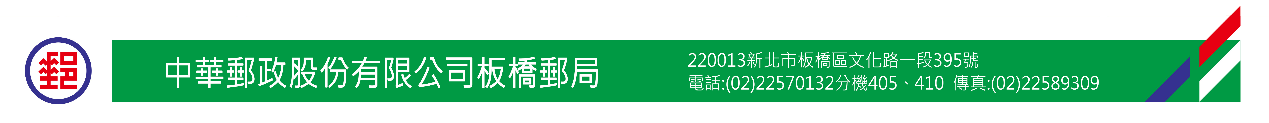 